OPB 2, 19.3.2020PREHRANAOtroci naj uživajo čim več tople tekočine in zdrave prehrane bogate z zelenjavo in sadjem. Pred jedjo pazite na umivanje rok s toplo vodo in milom.SAMOSTOJNO UČENJE-utrjevanje2. razred: Učenec račune izračuna na pamet ali jih prepiše v zvezek za matematiko z naslovom  VAJA- OPB in datum.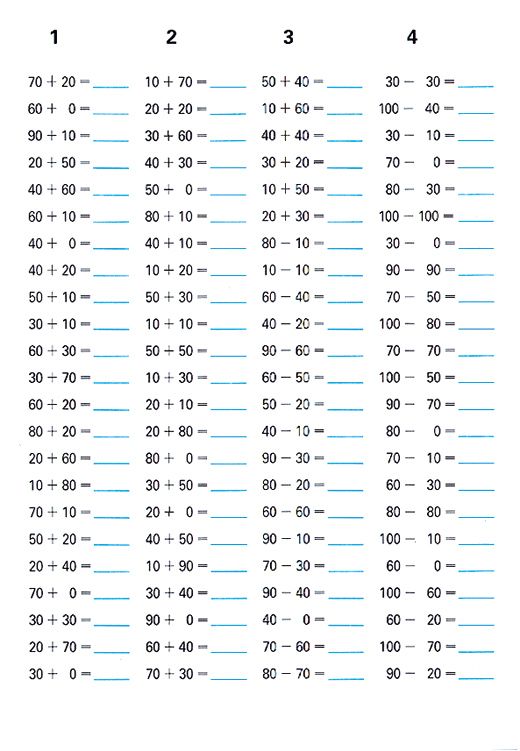 4. razred: V stanovanju/zunaj poišče predmete, ki so podobne naslednjim telesom: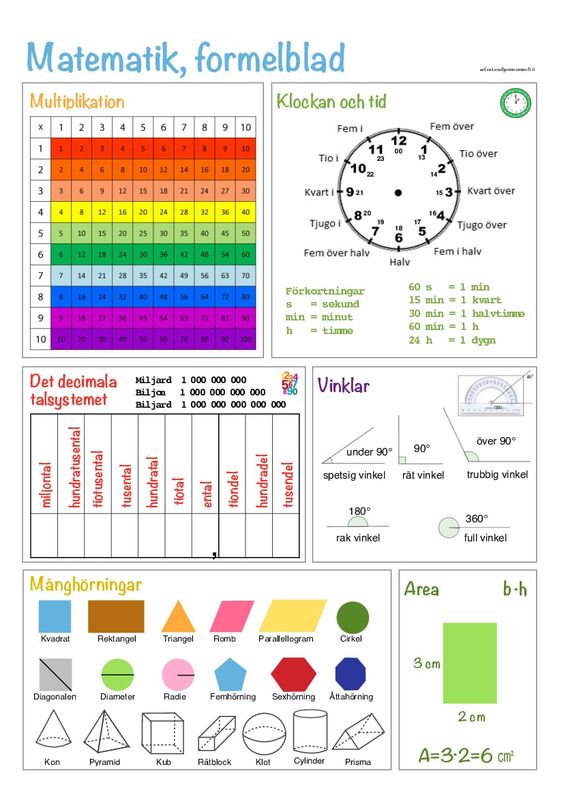 Opiše telesa: jih poimenuje, pove število robov, število mejnih ploskev, število oglišč,…SPROSTITVENA DEJAVNOST:Ples ob glasbi Čukov.https://www.youtube.com/watch?v=54qTtQukbvQUSTVARJALNO PREŽIVLJANJE PROSTEGA ČASA: Pomladni okras za okno, vrata ali kot mobile iz stropa, luči. Potrebuješ papirnat krožnik, bel in zelen papir, škarje in lepilo.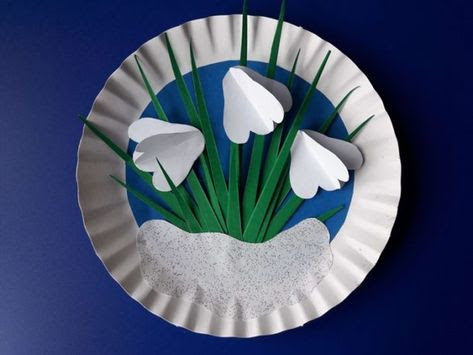 